SUPPLEMENTARY MATERIALSDesign of Experiment approach to optimize High Resolution ICP-OES method for biomonitoring of Zn level in human blood samplesJan Sawicki, Magdalena Wójciak, Sławomir Dresler, Andrzej Torbicz, Agnieszka Skalska-Kamińska, Ireneusz SowaDepartment of Analytical Chemistry, Medical University of Lublin, 4A Chodźki St., 20-093 Lublin, Poland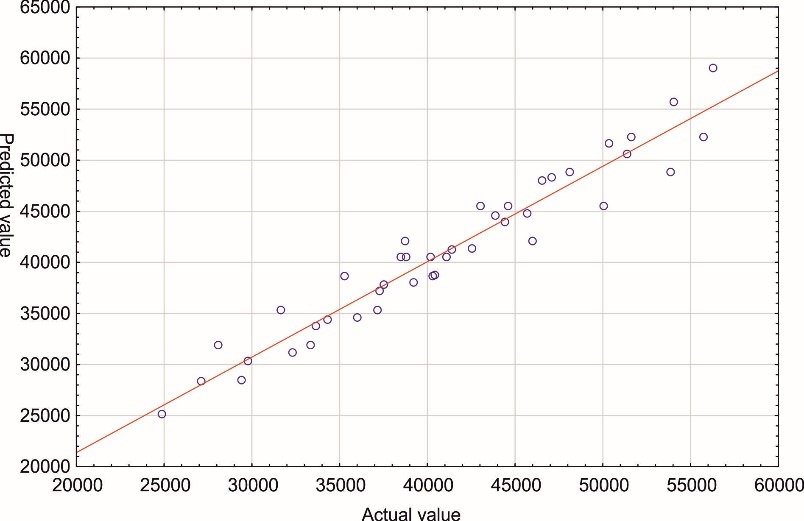 Fig. S1. Predicted vs. actual responseFig. S2. Relationship between signal intensity and auxiliary gas flow - axial mode;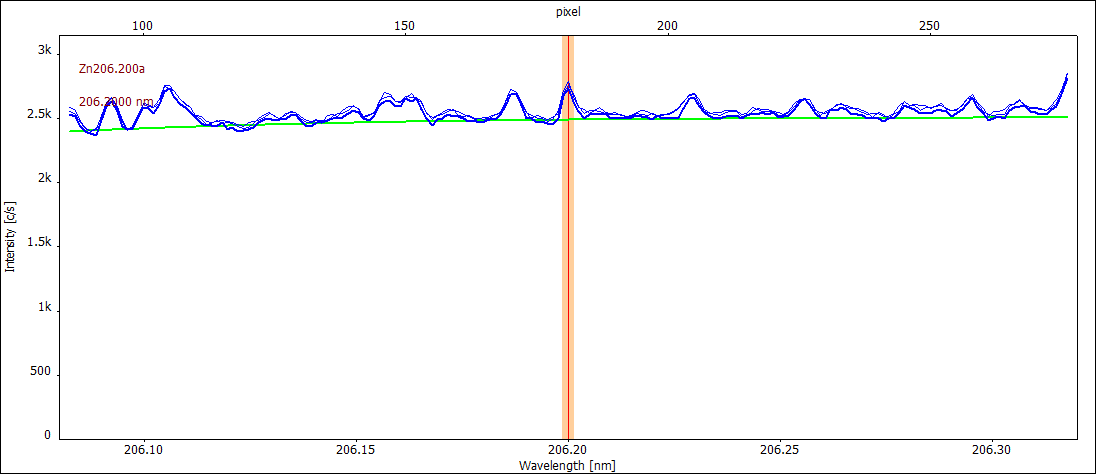 (a)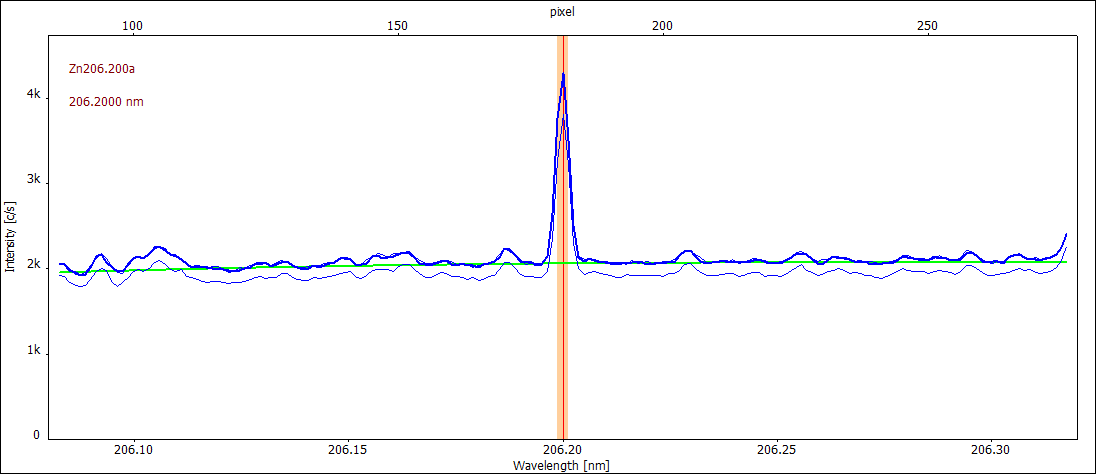 (b)Fig. S3. Signal registered at wavelength 206.200 nm; (a) – blank oxidative mixture was heated in disposable vessel recommended for graphite block, (b) – blank oxidative mixture was heated using TOPwave system in reusable vessel previously subjected cleaning procedure recommended by manufacturer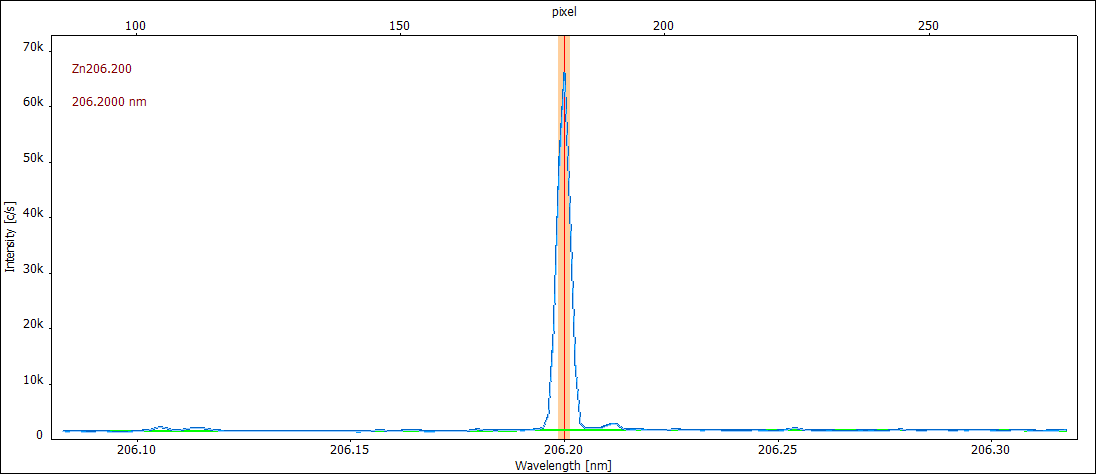 Fig. S4. Signal of Zn obtained in real blood samples after digestionTable S1Analysis of variance for quadratic model.Table S2LOQ verification (n = 5)*Combined standard uncertainty (U) was calculated from the formula:uimp – precision expressed as residual standard deviation of measurements [%],ubias - relative error [%]Table S3Regression analysis performed using GraphPad Prism 8.0 software.* matrix matched solution contains K 30 mg L-1, Na 640 mg L-1, Ca 20 mg L-1, Mg 4 mg L-1, Fe 100 mg L-1SourceSum of SquaresMean SquareF-valuep-valueModel2.523E+093.154E+0859.19< 0.0001RF Power (L)8.405E+088.405E+08157.75< 0.0001Plasma gas flow (L)2.220E+072.220E+074.170.0493Nebulizer gas flow (L)1.156E+091.156E+09217.03< 0.0001Sample flow rate (L)3.879E+083.879E+0872.80< 0.0001RF Power (Q)1.084E+061.084E+060.20340.6549Plasma gas flow (Q)4.093E+074.093E+077.680.0091Nebulizer gas flow (Q)27343.1927343.190.00510.9433Sample flow rate (Q)8.092E+078.092E+0715.190.0005Residual1.758E+085.328E+06--Lack of Fit1.714E+085.713E+063.870.1452Pure Error4.427E+061.476E+06--Cor Total2.699E+09---no matrixno matrixno matrixno matrixno matrixZn concentration[μg L-1]Concentration found[μg L-1]uimp[%]ubias[%]U*[%]0.500.3215-3639391.00.771.2-2323232.01.91.6-5.05.25.23.02.61.7-6.76.96.94.04.01.50.01.51.55.04.90.91-2.02.22.2matrix matchedmatrix matchedmatrix matchedmatrix matchedmatrix matchedZn concentration[μg L-1]Concentration found[μg L-1]uimp[%]ubias[%]U[%]0.500.3413-3234341.00.784.4-2222222.01.93.7-5.06.26.23.02.83.6-6.77.67.64.03.91.6-2.53.03.05.04.82.1-4.04.54.5ParameterMatrix matched*No martixEquationy = 394.6x + 2032y = 418.3x-145.0R square0.999940.9999595% Confidence Intervals slope385.5 – 403.6409.3 – 427.395% Confidence IntervalsY-intercept-3042 - 7107-5184 - 489495% Confidence IntervalsX-intercept-18,31 - 7,587-11,88 - 12,21Residual sum of squares16551643